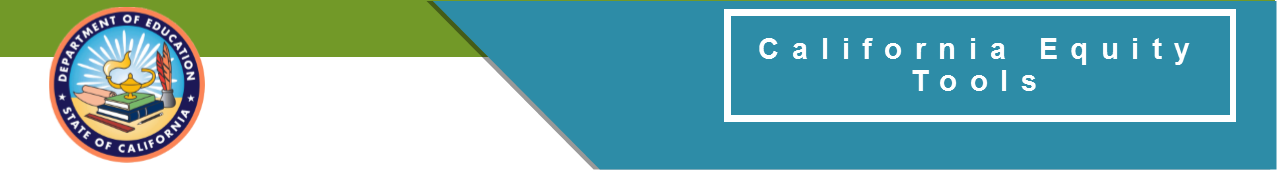 California Department of Education
Educator Equity Data Collection InstructionsUpdated March 17, 2021	IntroductionThis document includes information you will need in order to conduct an educator equity data analysis, as required by the Every Student Succeeds Act (ESSA) Section 1112(b)(2) and as described in the California ESSA State Plan. Please refer to the ESSA Section 1112(b)(2) at https://bit.ly/3oRAA9M. Guidance and resources are provided below to support local educational agencies (LEAs) in taking a thorough look at equity data and developing deep and thoughtful responses to findings. This document contains a simple checklist of the data you need to gather as well as a list of sources from which you may find that data. At the end of this document, you will also find a list of additional resources. Please note that all of the data required for this analysis is available at the local level.Data You Need Enrollment DataLow-Income Student DataMinority Student DataTeacher Workforce DataIneffective Teacher DataInexperienced Teacher DataOut-of-field Teacher DataData Terms DefinedEnrollment DataThis is the total number of enrolled students at each school site.Low-Income Student DataA student who is eligible to receive Free or Reduced-Price MealsMinority Student DataA student who is American Indian/Alaska Native, Asian, African American, Filipino, Native Hawaiian/Pacific Islander, Hispanic, or Two or More Races Not Hispanic.Teacher Workforce DataThis is data that is related to educators including: ineffective, out-of-field, and inexperienced teachers as well as gender and ethic designation information.Ineffective Teacher DataAn ineffective teacher is any of the following: (a) an individual whose assignment is legally authorized by an emergency permit that does not require possession of a full teaching license; (b) a teacher who holds a teaching credential but does not possess a permit or authorization that temporarily allows them to teach outside of their credentialed area (misassigned); or (c) an individual who holds no credential, permit, or authorization to teach in California.The following limited emergency permits are fall into subcategory “a)” of the ineffective category:Provisional Internship Permits (PIPs)Short-Term Staff Permits (STSPs)Variable Term WaiversSubstitute Permits or Teaching Permits for Statutory Leave (TPSL) holders serving as the teacher of recordInexperienced Teacher DataA teacher who has two or fewer years of teaching experienceOut-of-field DataA credentialed teacher who has not yet demonstrated subject matter competence in the subject area(s) or for the student population to which he or she is assigned. Under this definition, the following limited permits will be considered out of field:General Education Limited Assignment Permit (GELAP)Special Education Limited Assignment Permit (SELAP)Short-Term WaiversEmergency English Learner or Bilingual Authorization PermitsLocal Assignment OptionsWhere to Locate Your DataCalifornia Longitudinal Pupil Achievement Data System (CALPADS): LEAs submit this data the first Wednesday in OctoberYour LEA’s Student Information SystemYour LEA’s Human Resources DirectorSite PrincipalsNext StepsOrganize your data to prepare for discussion and analysis with the equity leadership team and stakeholders. These templates are helpful tables for these tasks: https://www.cde.ca.gov/ci/pl/step2equitygapanalysis.asp.Please visit the California Department of Education’s (CDE’s) Promoting Equitable Resources to Teachers (PEAT) web page at https://www.cde.ca.gov/ci/pl/peat.asp. The PEAT web pages include tools for engaging equity stakeholders in the data analysis and solution development process, as well as guidance for assessing disparities and conducting a root cause analysis. In addition, there are PEAT web pages dedicated to providing step-by-step video instructions, various recruitment and retention strategies, ideas for diversifying the teacher workforce, and information regarding asset-based pedagogies as a strategy for recruiting and retaining a diverse educator workforce. For step-by-step video instructions, please visit the PEAT Video Series web page at: https://www.cde.ca.gov/ci/pl/peatvideos.asp. 